.[1-8]	HEEL, TOE, VINE ¼ TURN, MAMBO FORWARD & BACK[9-16]	HEEL, TOE, VINE, MAMBO LEFT & RIGHT[17-24]	2 STEP LOCKS, ¼ TURN RIGHT, VINE[25-32] CROSS ROCK, RETURN X 2, MAMBO FORWARD & BACKBEGIN AGAINTAG: MAMBO LEFT & RIGHT - After the first and fifth sequence(First visit to 6 o’clock & third visit to 12 o’clock)Email – jck@johnkoning.comMambo Gelato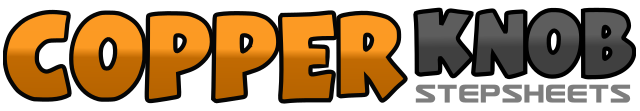 .......Count:32Wall:2Level:High Beginner.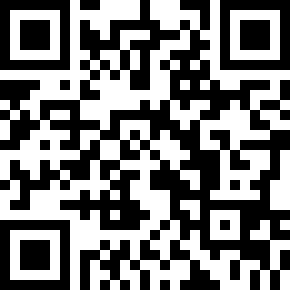 Choreographer:Patricia Koning (CAN) & John Koning (CAN) - September 2016Patricia Koning (CAN) & John Koning (CAN) - September 2016Patricia Koning (CAN) & John Koning (CAN) - September 2016Patricia Koning (CAN) & John Koning (CAN) - September 2016Patricia Koning (CAN) & John Koning (CAN) - September 2016.Music:Mambo Gelato - Ray Gelato : (Album: Ray Gelato)Mambo Gelato - Ray Gelato : (Album: Ray Gelato)Mambo Gelato - Ray Gelato : (Album: Ray Gelato)Mambo Gelato - Ray Gelato : (Album: Ray Gelato)Mambo Gelato - Ray Gelato : (Album: Ray Gelato)........1-2Right heel forward, right toe behind3&4Step right, step left behind, step right turning ¼ right5&6Rock forward on left, recover to right, step left in place, hold7&8Rock back on right, recover to left, step right in place, hold1-2Left heel forward, left toe behind3&4&Step left, step right behind, step left, step right in front5&6Step left with left, recover to right, step left in place, hold7&8Step right with right, recover to left, step right in place, hold1&2Step left, right behind, step left3&4&Step right, left behind, step right, sweep left foot, making a ¼ turn right5&6&Step left over right, step right, step left behind right, step right7&8&Step left over right, step right, step left behind right, step right1&2Step left over right, recover & hold3&4Step right over left, recover & hold5&6Rock forward on left, recover to right, step left in place, hold7&8Rock back on right, recover to left, step right in place, hold1&2Step left with left, recover to right, step left in place, hold3&4Step right with right, recover to left, step right in place, hold